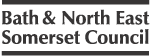 CARAVANS AND CONTROL OF DEVELOPMENT 1960 AS AMENDED BY THE MOBILE HOMES ACT 2013APPLICATION FOR A RELEVANT PROTECTED SITE LICENCE 1aAddress of the premises to be licensed1bOrdnance Survey Reference1cArea covered by site/size of site2Trading name (if applicable)3Full name of applicant/proposed licence holder4Address of applicant (in the case of a limited company this should be the registered office)5Contact name (if different from 3 above) 6Contact telephone number7Contact email address8Applicant’s interest in the land (give particulars of lease such as duration and any restrictions contained therein)9Has the applicant held a site licence which has been revoked at any time in the last three years? Yes No10aType of site for which licence soughtTick box(es) applicable and state dates where Seasonal. Permanent Residential Seasonal (from        to      ) Touring Only10bMaximum number of caravans of each type (delete as applicable)      Permanent Residential      Seasonal      Touring Only10cState maximum number of caravans permitted to be stationed on land at any one time for human habitation.11Arrangements for main water supply12Arrangements for waste water disposal13Arrangements for sewage disposal14Arrangements for refuse disposal16aHas Planning permission been obtained from the local planning authority? Yes No16bIf yes, please state:Date of permission:        Date permission will expire:         Issuing authority:         16cIf no, please state:Date permission applied for:      17aDoes the site have site rules?
(Delete as applicable) Yes NoSITE PLANA LAYOUT PLAN OF THE SITE SHOULD BE ATTACHED SHOWING THE BOUNDARIES OF THE SITE, THE POSITIONS OF CARAVAN STANDINGS AND, WHERE APPROPRIATEACCESS ROADS AND FOOTPATHSTOILET BLOCKS AND OTHER BUILDINGS		FOUL AND SURFACE WATER DRAINAGE		WATER SUPPLY					EXTERNAL STORAGE UNITS	RECREATION SPACESFIRE POINTSPARKING SPACESNIGHT LIGHTINGSITE NOTICE BOARDSITE PLANA LAYOUT PLAN OF THE SITE SHOULD BE ATTACHED SHOWING THE BOUNDARIES OF THE SITE, THE POSITIONS OF CARAVAN STANDINGS AND, WHERE APPROPRIATEACCESS ROADS AND FOOTPATHSTOILET BLOCKS AND OTHER BUILDINGS		FOUL AND SURFACE WATER DRAINAGE		WATER SUPPLY					EXTERNAL STORAGE UNITS	RECREATION SPACESFIRE POINTSPARKING SPACESNIGHT LIGHTINGSITE NOTICE BOARDSITE PLANA LAYOUT PLAN OF THE SITE SHOULD BE ATTACHED SHOWING THE BOUNDARIES OF THE SITE, THE POSITIONS OF CARAVAN STANDINGS AND, WHERE APPROPRIATEACCESS ROADS AND FOOTPATHSTOILET BLOCKS AND OTHER BUILDINGS		FOUL AND SURFACE WATER DRAINAGE		WATER SUPPLY					EXTERNAL STORAGE UNITS	RECREATION SPACESFIRE POINTSPARKING SPACESNIGHT LIGHTINGSITE NOTICE BOARDDECLARATIONI/we declare that I/we have provided the information required in relation to this application, and that the information given is true and that I/we shall inform the Council of any changes. I/we further declare that there are no matters in respect of this application falling within the matters prescribed in Paragraphs 3 (2) to (4) of the Mobile Homes (Site Licensing) (England) Regulations 2014.Signed by the applicant      				Dated      This authority is under a duty to protect the public funds it administers, and to this end may use the information you have provided on this form within this authority for the prevention and detection of fraud.  It may also share this information with other bodies administering or in receipt of public funds solely for these purposes.  For further information see the Council website and look for the National Fraud Initiative under the A-Z or contact the Information and Governance Team, Guildhall, High St, Bath BA1 5AW or email information_governance@bathnes.gov.uk.DECLARATIONI/we declare that I/we have provided the information required in relation to this application, and that the information given is true and that I/we shall inform the Council of any changes. I/we further declare that there are no matters in respect of this application falling within the matters prescribed in Paragraphs 3 (2) to (4) of the Mobile Homes (Site Licensing) (England) Regulations 2014.Signed by the applicant      				Dated      This authority is under a duty to protect the public funds it administers, and to this end may use the information you have provided on this form within this authority for the prevention and detection of fraud.  It may also share this information with other bodies administering or in receipt of public funds solely for these purposes.  For further information see the Council website and look for the National Fraud Initiative under the A-Z or contact the Information and Governance Team, Guildhall, High St, Bath BA1 5AW or email information_governance@bathnes.gov.uk.DECLARATIONI/we declare that I/we have provided the information required in relation to this application, and that the information given is true and that I/we shall inform the Council of any changes. I/we further declare that there are no matters in respect of this application falling within the matters prescribed in Paragraphs 3 (2) to (4) of the Mobile Homes (Site Licensing) (England) Regulations 2014.Signed by the applicant      				Dated      This authority is under a duty to protect the public funds it administers, and to this end may use the information you have provided on this form within this authority for the prevention and detection of fraud.  It may also share this information with other bodies administering or in receipt of public funds solely for these purposes.  For further information see the Council website and look for the National Fraud Initiative under the A-Z or contact the Information and Governance Team, Guildhall, High St, Bath BA1 5AW or email information_governance@bathnes.gov.uk.